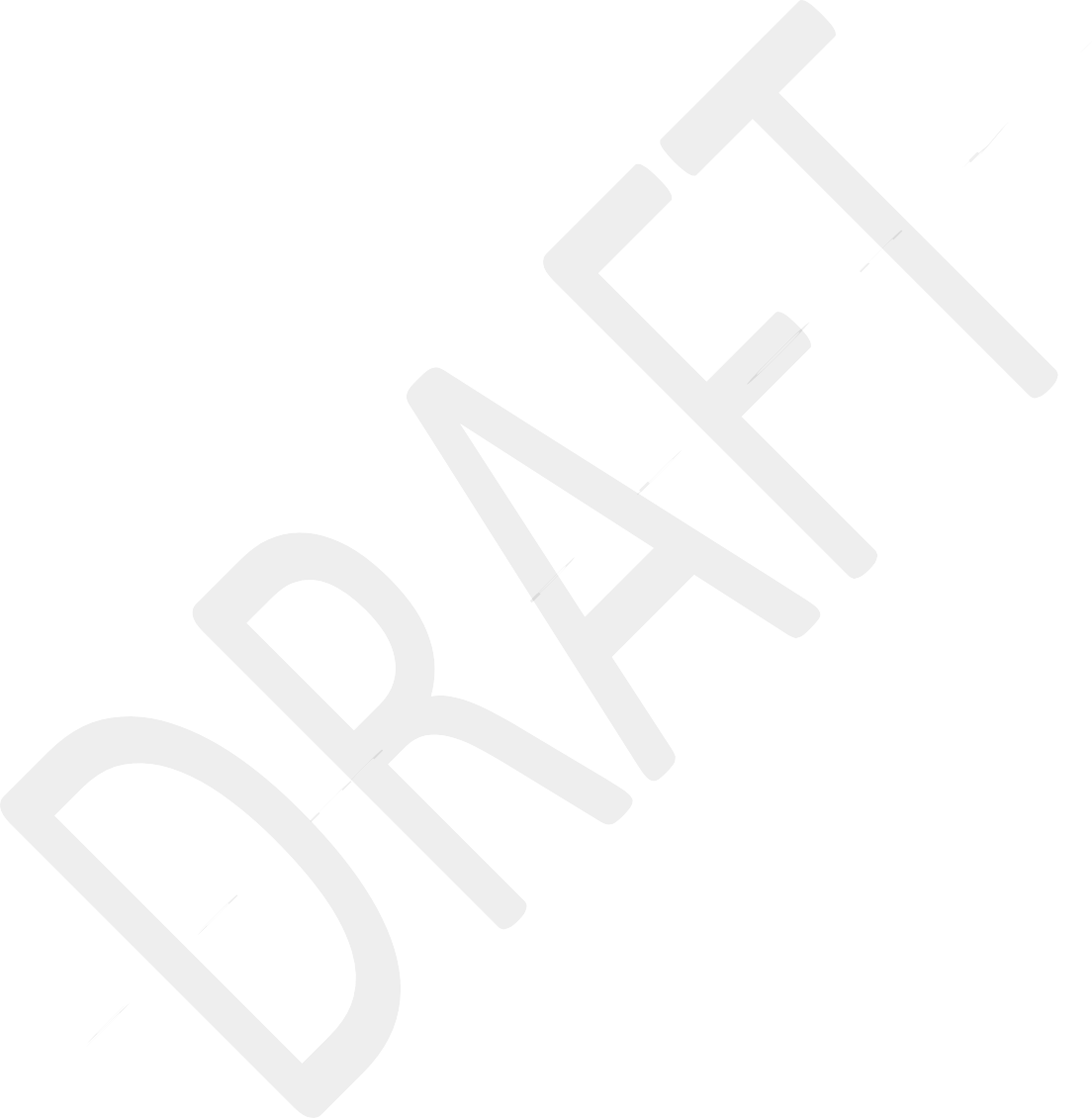 For Sub-section 2.3 the following table needs to be filled: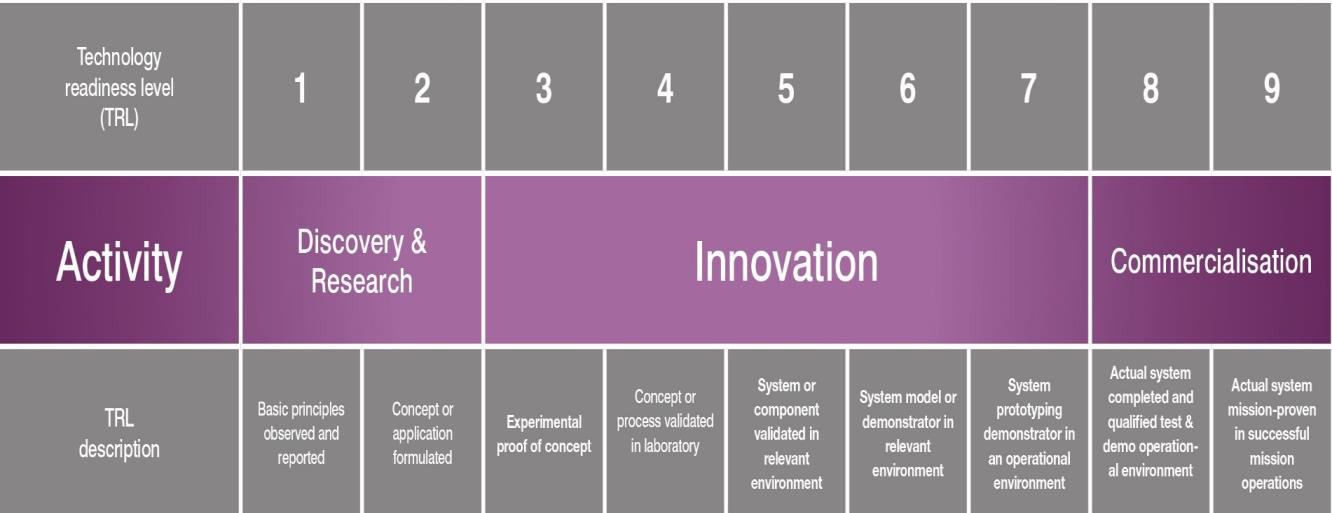 TRL Chart will go as reference.IPLSPCIndian Project PartnersSwedish Project Partners(Maximum 250 words for each section)*you are requested to insert Graphical, Pictorial and Tabular representation (to be inserted in form of picture format) of your concept / explanation / narration in all above sections for comprehensive and better understanding of your project concept / approach and other modalitiesIPLSPC(Maximum 250 words for each section)*you are requested to insert Graphical, Pictorial and Tabular representation (to be inserted in form of picture format) of your concept / explanation / narration in all above sections for comprehensive and better understanding of your project concept / approach and other modalities.IPLSPC(Maximum 250 words for each section)10.	Financial StatementStatement of Cooperation & CertificationThe form must be co-signed by at least two industry participants from Sweden and India.The participants signing below intend to co-operate within the project as described in this form with the aim of realizing the technical developments as set forth. In addition, the participants have or will put in place, a formal cooperation agreement (including IP arrangement) prior to start of the ProjectThey undertake to provide GITA and/or Vinnova with updates of this form whenever significant change occurs, or at least once a year as well as a brief final report when finishing the project.List of supporting documents to be submitted along with the application submission by the Indian applicants only:Covering letterCompleted Full Project Proposal in Application Form along with all annexures (signed and stamped by Authorized signatory)Presentation for Evaluation Committee Meeting – add photographs in PPTMemorandum of Understanding (MoU) between All Consortium Partners. This MoU should basically cover the following points:Percentage sharing of IP Rights on new product/process/knowledge being developed/created/invented during this collaborative R&D Process.Background IP’s of the partnership (If Any) to be used for this project scope.Probable/possible market for the new product/process/knowledge & rights to manufacture/License in the respective market for the period of time (time span)% sharing of RoyaltyDispute and arbitration clauseExclusivity and Non-Exclusivity rights if anyDuration of this agreement in forceRegistration Certificate of all project partners, including Academia/R&D Labs, issued by competent authorityIn case of in-house R&D Centres, all relevant certificates from stakeholders, competent authority relevant for in-house R&D, Defence Manufacturing & production should be submitted.Audited Annual Reports (including Income Tax Return, Balance Sheet, and Profit & Loss Account & Auditor’s Reports) of all Consortium partners for the last three Financial Years.Know Your Customer (KYC) documents of all Consortium partner(s). KYC means Identity & Address proof of the organization which includes Company PAN Card, Electricity Bill, etc.)Self-Declaration of Applicant on Company letterhead, signed by MD/CEO/Company Secretary, asall Statutory Norms are complied by the Applicant till date.Share Holding Patter of the Company (highlighting the Foreign Investment, if any)Copy of all relevant Certification like CMMI, ISO, etc. if any.Application DetailsApplication DetailsApplication DetailsApplication DetailsHow to complete and submit this formPlease check the Request for Proposal (RFP) – Terms, Conditions and Guidelines for Application before completing this form, it will provide valuable information and tips on how to answer each section.Please ensure you submit your application Online and include all required documentation for the relevant stage of the RFP. Details of any additional documentation required (includes appendices & documents) are included in the Request for Proposal (RFP) – Terms, Conditions and Guidelines document.Additional documents may be required for applicants - for detailed guidelines and instructions, refer to the Request for Proposal (RFP) document.Do not provide narration of the technicalities involved only provide the quantitative description that can be quantified and measured. Please provide concise answer.How to complete and submit this formPlease check the Request for Proposal (RFP) – Terms, Conditions and Guidelines for Application before completing this form, it will provide valuable information and tips on how to answer each section.Please ensure you submit your application Online and include all required documentation for the relevant stage of the RFP. Details of any additional documentation required (includes appendices & documents) are included in the Request for Proposal (RFP) – Terms, Conditions and Guidelines document.Additional documents may be required for applicants - for detailed guidelines and instructions, refer to the Request for Proposal (RFP) document.Do not provide narration of the technicalities involved only provide the quantitative description that can be quantified and measured. Please provide concise answer.How to complete and submit this formPlease check the Request for Proposal (RFP) – Terms, Conditions and Guidelines for Application before completing this form, it will provide valuable information and tips on how to answer each section.Please ensure you submit your application Online and include all required documentation for the relevant stage of the RFP. Details of any additional documentation required (includes appendices & documents) are included in the Request for Proposal (RFP) – Terms, Conditions and Guidelines document.Additional documents may be required for applicants - for detailed guidelines and instructions, refer to the Request for Proposal (RFP) document.Do not provide narration of the technicalities involved only provide the quantitative description that can be quantified and measured. Please provide concise answer.How to complete and submit this formPlease check the Request for Proposal (RFP) – Terms, Conditions and Guidelines for Application before completing this form, it will provide valuable information and tips on how to answer each section.Please ensure you submit your application Online and include all required documentation for the relevant stage of the RFP. Details of any additional documentation required (includes appendices & documents) are included in the Request for Proposal (RFP) – Terms, Conditions and Guidelines document.Additional documents may be required for applicants - for detailed guidelines and instructions, refer to the Request for Proposal (RFP) document.Do not provide narration of the technicalities involved only provide the quantitative description that can be quantified and measured. Please provide concise answer.Request for ProposalRequest for ProposalRequest for ProposalRequest for ProposalProject title:Project title:Project title:Project title:Priority Area(Dropdown)Project timescalesEstimated start date:Duration:monthsExpected Date of Target year for market introductionExpected Date of Target year for market introductionExpected Date of Target year for market introductionExpected Date of Target year for market introductionContact Information - Lead Project Participants from Industry OnlyContact Information - Lead Project Participants from Industry OnlyContact Information - Lead Project Participants from Industry OnlyContact Information - Lead Project Participants from Industry OnlyIndian Project Lead (IPL) name:Indian Project Lead (IPL) name:Indian Project Lead (IPL) name:Indian Project Lead (IPL) name:Swedish Project Coordinator (SPC) name:Swedish Project Coordinator (SPC) name:Swedish Project Coordinator (SPC) name:Swedish Project Coordinator (SPC) name:Project Leads contact detailsProject Leads contact detailsProject Leads contact detailsProject Leads contact detailsIndiaSwedenName of the OrganisationParent OrganisationContact PersonDepartmentPosition/DesignationRegistered Address of the OrganizationCorporate Address of the OrganizationProject LocationE-mail AddressAlternate Email AddressOffice Phone NumberCell Phone NumberTechnology Sector (of the organisation)Dropdown selectionDropdown selectionTechnology SubsectorDevelopment stage of the organisationDropdown selectionDropdown selectionRegistration number of the organisationDate of registration of the organisationNo. of R&D EmployeesNo. of EmployeesAnnual SalesContact Information – Other key participants/co-investigators from industry, academia, or government (wherever applicable)Contact Information – Other key participants/co-investigators from industry, academia, or government (wherever applicable)Contact Information – Other key participants/co-investigators from industry, academia, or government (wherever applicable)Contact Information – Other key participants/co-investigators from industry, academia, or government (wherever applicable)Contact Information – Other key participants/co-investigators from industry, academia, or government (wherever applicable)1.	Executive Summary of ProjectSection 1A brief Overview & Objective of the entire project that describes the product/technology/service that you intend to develop in partnership with all partners (both India & Sweden) mentioning the key issues to be addressed and related risks and mitigationSection 2Proof of Concept/Maturity of the Concept proposed and Experimentation and Data being capture as Background for the Project along with the Comparison with present/baseline scenarios.Brief Scope of WorkBackground/Motivation & Competency (manufacturing/testing facilities, experience in multi- partner projects, managerial capacity) of IPL and Indian partners, and SPC and Swedish partners.Section 3Measurable Outcomes and related BenefitsPartnership Synergy (Role-Responsibilities in through cooperation: clear sharing of risks, costs, know-how, and benefits)Section 4Snapshot of the Project Budget*You are requested to insert Graphical, Pictorial and Tabular representation (to be inserted in form of picture format) of your concept / explanation / narration in all above sections for comprehensive and better understanding of your project concept / approach and other modalities.Maximum 1500 words (including Graphs, Pictures, Tables in form of Images)2.	Background Motivation, Project Description, Innovation Proposed& Associated ChallengesSub-section 2.1 Background MotivationDescribe the Background Motivation and market need to justify the need of the proposed project concept/ Innovation (endorsement / supporting letters by large consumers / users will be appreciated).Sub-section 2.2 Project DescriptionDetail of the entire project idea that describes the product/ technology/ service that you intend to develop in partnership with all partners (both India & Sweden) along with Flow Charts and related approach planSub-section 2.3Scope of Work (in Tabular Form)Provide detailed Scope of Work and related sub-activities under each broad heads of Scope of Work*Please provide this information as per the below table.Sub-section 2.4 Innovation proposedSpecify and explain the degree of Innovation and Technology Readiness Level (TRL) of yourproposed project concept in the context of the current Technologies available in the market.*Kindly refer to the TRL Chart belowSub-section 2.5Proof of Concept and Targeted MarketProvide the necessary details of any Proof of Concept or Requisite level data captured/available for taking up this proposed project.Specify and explain if there is any background patent available with any of the project/consortium partners.Describe the potential market targeted through the proposed project concept.Sub-section 2.6Technical Challenges & MitigationsDiscuss the possible technical challenges involved in the proposed project concept and its mitigation plan*Pl ease explain all sub-sections in Maximum 250 words each.*you are requested to insert Graphical, Pictorial and Tabular representation (to be inserted in form of picture format) of your concept / explanation / narration in all above sections for comprehensive and better understanding of your project concept / approach and othermodalities.S. No.Bboard Scope of WorkSub-Activities1	XXXXX1	XXXXXa.1	XXXXX1	XXXXXb.1	XXXXX1	XXXXXc.a.2XXXXXb.2XXXXXc.3XXXXXa.3XXXXXb.3XXXXXc.3.	Partners/Sub-contractors Roles & Responsibilities, ProjectMilestones and DeliverablesThis section should describe the following important components:Key Roles & Responsibilities of each Partner in the context of the agreed Scope of Work, Key Milestones, and related Timeline (as per the tabular format attached below)Expected IP to be generated through this proposed project & details of the agreement on IP sharing mechanisms as per the MOU between project partners (maximum 300 words)Please fill out the table belowIP Sharing Arrangement(Maximum 250 words each)*you are requested to insert Graphical, Pictorial and Tabular representation (to be inserted in form of picture format) of your concept / explanation / narration in all above sections for comprehensive and better understanding of your project concept / approach and other modalities.4.	Establishing the Market Potential & Commercialization PlanSub-section 4.1Market Feedback/TestingProvide brief details of the Market survey or Study being made by you with size of the Market, Time frame, Location, Potential Benefits etc. cross referencing with existing credible reports.Has the idea been tested with any potential large Customers/End user beneficiaries?Any tie-up with them? If yes, then provide the details on the same with proof of interest shown by any Potential Customer.(Maximum 250 words each including Graphs, Pictures, and Tables in form of Images)*you are requested to insert Graphical, Pictorial and Tabular representation (to be inserted in form of picture format) of your concept / explanation / narration in all above sections for comprehensive and better understanding of your project concept / approach and other modalities.Sub-section 4.2Commercialization PlanA brief report to be developed in this section consisting with the following sections:a) Techno- financial USPs of the Product (s) planned out of this proposed project- typical product.b) Basic Modalities/ Approach for acquiring the estimated Market and its planc) Analysis of the Risk related to the Competition that you may likely encounter.d) Product- Project costing and Projection of the sales and RoI – Financial plan.Discuss the project partners' abilities in accessing local, broader, and global markets.Provide some information and calculation in back-up slides to back-up these estimates on expected revenueHighlight of any cost related or market assumptions being made for these calculationYour views on following types of benefitsCommercial benefitsSocietal benefitsTechnology benefitsWhat products or services will compete with the product/ solution to be developed? How will the product or service that the project aims for stand out from the competitors? Compare the project partners’ current position to that of the competitors.(Maximum 250 words each including Graphs, Pictures, and Tables in form of Images)*you are requested to insert Graphical, Pictorial and Tabular representation (to be inserted in form of picture format) of your concept / explanation / narration in all above sections for comprehensive and better understanding of your project concept / approach and other modalities.5.	Indian & Swedish Partner and Respective Country-wise PartnersDetails about the Partners (Brief about the company background, highlight the Key Strengths/Area ofExpertise of each partner organization)6.	Credentials of Project PartnersPartners to provide reference of good/ credible project (s) with any credibleorganization/company etc. with proof (if any)o	Applicants are required to provide information about: Past projects (completed or work - in-progress) and Achievements from projectsPartners to provide reference of any MoUs / MoAs or orders already in place with any credible organization/company etc. with proof (if any)Details of Existing Patents held by IPL/SPC or any Project Partners.7.	Project Teams: Indian & SwedishThis section consists of a short one or two sentence bullets describing each of the core members of the team.Each bullet should provide the name of the Team member, their role in the organization, and highlights of their relevant skill or career experienceMention past track record of the Project Team under “credibility”, including any experience in multi-partner projects.Discuss the entire team as a whole (including:  the balance of the partnership; key complementary qualifications of partners; and added value through cooperation such as ability to share risks, costs, know-how, and benefits)If you have worked with the partner(s) identified (IPL or SPC) in the past, please provide details of such engagement(s).S.N.NamePhotographDesignation, OrganizationQualification/ ExperienceCredibilityPrinciple Area of Focus in this Project1Dr. ABC DEFAttach PhotographCEO, XXXTechnologies Pvt. Ltd.Ph.D,Published report on XXXXXXXPart of YYYYYY team•22344Entire Team(Maximum 250 words for this section)Entire Team(Maximum 250 words for this section)Entire Team(Maximum 250 words for this section)Entire Team(Maximum 250 words for this section)Entire Team(Maximum 250 words for this section)Entire Team(Maximum 250 words for this section)Entire Team(Maximum 250 words for this section)Entire Team(Maximum 250 words for this section)Entire Team(Maximum 250 words for this section)8.	Manufacturing/Testing FacilitySection 1Details of existing Manufacturing/Testing facility relevant for this project, with important details, for example of Equipment/Functions needed for the project on Swedish and Indian sides.9.	Project Summary for Public DisclosurePlease provide a three-to-four-line summary of the project suitable as a basis for publicannouncement in the event your project is approved.Do not include detailed technical information, or any business or technical information that is confidential.Indian and Swedish government agencies reserve the right to edit the summary for content, grammar, length, and style as required.The project summary may be used by Indian and Swedish government agencies to promote the project, the partners, and the funding programs.(Maximum 250 words for this section)1.4Budget and Duration1st Year1st Year2nd Year2nd Year3rd Year(if applicable)3rd Year(if applicable)TOTALTOTAL1.4Budget and DurationDuration (nº months): Start Date:Duration (nº months): Start Date:1.4Budget and DurationSwedenIndiaSwedenIndiaSwedenIndiaSwedenIndia1.4Budget and DurationBudget(€ / INR)Government Contribution1.4Budget and DurationBudget(€ / INR)Private Contribution1.4Budget and DurationBudget(€ / INR)Others, if any1.4Budget and DurationSubtotalSubtotal1.4Budget and DurationTotalTotalIndian	ProjectLeadSwedish ProjectLeadPartner 1(if any)Partner 2(if any)Name of OrganisationSignature (AuthorizedSignatory)Name of SignatoryDesignation of SignatorySeal of OrganisationPlaceDate